ISTITUTO PARITARIO “DE LA SALLE”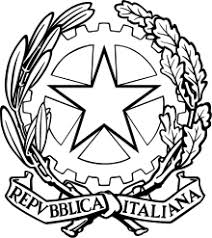 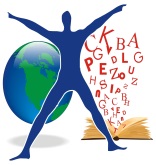 SCUOLA DELL’INFANZIA – PRIMARIA - SECONDARIA DI 1° GRADO – LICEO CLASSICOVia S. G. B. De La Salle, 4 – 82100 BENEVENTO Tel/Fax 0824310940mail: istsallebn@tin.it - web: istitutodelasalle.netELENCO DEI MATERIALI PER LA SCUOLA DELL’INFANZIA 2022/232 foto del bambino/a1 risma di carta A43 scatole di Pastelli1 scatola di pennarelli (tipo “Turbo Maxi Giotto” per i bambini 3-4 anni)1 scatola di pennarelli (tipo punta fine per i bambini 5 anni)1 scatola di pastelli a cera1 vasetto di tempera colorata1 matita (2 per i 5 anni)1 gomma per matita1 temperamatite (possibilmente a scatolina)20 cartoncini colorati A41 tubetto di colla (tipo UHU gel)1 tubetto di colla stick1 tubetto di colla vinilica1 contenitore per alimenti formato medio1 cartellina plastificata (tipo valigetta)1 quadernone a righe (tipo prima elementare per i bambini di 5 anni)1 quadernone a quadretti grandi (per i bambini di 5 anni)1 spazzolino da denti con dentifricio e astuccio contenitore 2 pennelli formato medio1 raccoglitore ad anelli + buste trasparenti1 rotolo di carta crespa1 tavolozza di acquerelliNB. Su ogni pezzo di materiale acquistato si prega di mettere il nome e cognome del bambino /aIl materiale sopra indicato sarà consegnato all’insegnante della sezione entro il mese di ottobre 2022